 SMALL BUSINESS QBR TEMPLATE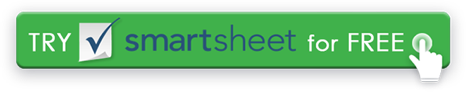 List the most important topics to discuss with your suppliers, including any service interruptions, price discrepancies, product shipment delays, or customer service and billing issues from the last quarter. List the most important topics to discuss with your suppliers, including any service interruptions, price discrepancies, product shipment delays, or customer service and billing issues from the last quarter. List the most important topics to discuss with your suppliers, including any service interruptions, price discrepancies, product shipment delays, or customer service and billing issues from the last quarter. List the most important topics to discuss with your suppliers, including any service interruptions, price discrepancies, product shipment delays, or customer service and billing issues from the last quarter. List the most important topics to discuss with your suppliers, including any service interruptions, price discrepancies, product shipment delays, or customer service and billing issues from the last quarter. OUTSTANDING ISSUESDESIRED OUTCOME / COMMENTSPRODUCTS / SERVICESDESIRED OUTCOME / COMMENTSCURRENT ISSUESDESIRED OUTCOME / COMMENTSPRICE CHANGESDESIRED OUTCOME / COMMENTSQUARTER RESULTSDESIRED OUTCOME / COMMENTSCREDITS AND BILLINGDESIRED OUTCOME / COMMENTSDISCLAIMERAny articles, templates, or information provided by Smartsheet on the website are for reference only. While we strive to keep the information up to date and correct, we make no representations or warranties of any kind, express or implied, about the completeness, accuracy, reliability, suitability, or availability with respect to the website or the information, articles, templates, or related graphics contained on the website. Any reliance you place on such information is therefore strictly at your own risk.